                                              +30.2τηλτηλλλλλλΤηλ  +30.210-33.00.700  .210-33.00.700                       ΠΡΟΓΡΑΜΜΑ ΗΜΕΡΙΔΑΣ«ΠΡΟΓΡΑΜΜΑΤΑ ΔΙΑ ΒΙΟΥ ΕΚΠΑΙΔΕΥΣΗΣ ΓΙΑ ΤΗΝ ΑΝΑΠΗΡΙΑ Α.Π. 7, 8, 9»ΡΟΔΟΣ, ΔΕΥΤΕΡΑ 25 ΜΑΪΟΥ 2015Αίθουσα Δημοτικού Συμβουλίου Δήμου Ρόδου  (Δ/νση Πλατεία Ελευθερίας 1,  τηλ.  22413-61200 11:00 - 11:30:	Προσέλευση - Εγγραφές Συντονιστής  : 	Ζηδιανάκης Μανώλης,  Πρόεδρος του Συλλόγου ΑμεΑ Επαρχίας Ρόδου και Πρόεδρος  της Περιφερειακής Ομοσπονδίας Ατόμων με Αναπηρία Νοτίου Αιγαίου11:30-12:00 :	Επίσημη έναρξη – Χαιρετισμοί Χατζημάρκος Γιώργος, Περιφερειάρχης Νοτίου Αιγαίου (προς επιβεβαίωση)Χατζηδιάκος Φώτης, Δήμαρχος Ρόδου (προς επιβεβαίωση)Ζηδιανάκης Μανώλης, Πρόεδρος του Συλλόγου ΑμεΑ Επαρχίας Ρόδου και Πρόεδρος  της Περιφερειακής Ομοσπονδίας Ατόμων με Αναπηρία Νοτίου Αιγαίου Κάπουλα Σταυρούλα, Πρόεδρος του Δωδεκανησιακού  Συλλόγου  Γονέων Α.μ.Ε.Α. Ρόδου 12:00-12:30:	Αναπηρικό Κίνημα και Εκπαίδευση Ενηλίκων: Μετασχηματίζοντας τον τρόπο προσέγγισης της αναπηρίας	Βαρδακαστάνης Ιωάννης, Πρόεδρος Ε.Σ.Α.μεΑ.                          12:30-12:50: 	 «Όταν τα παιδιά κινδυνεύουν στα Ιδρύματα: Το φαινόμενο της Ιδρυματικής Παραμέλησης και Κακοποίησης»Ασημόπουλος Χάρης, Επίκουρος Καθηγητής Κοινωνικής Εργασίας, ΤΕΙ Αθηνών – Τμήμα Κοινωνικής Εργασίας 12:50-13:10:    «Εκπαίδευση Ενηλίκων και Άτομα Με Βαριές Αναπηρίες και Πολλαπλές Ανάγκες Εξάρτησης»	Χατζηπέτρου Ανθή, MSc Εκπαίδευση Ενηλίκων,  Επιστημονικό Στέλεχος Ε.Σ.Α.μεΑ.13:10-13:30:     	Παρουσίαση της εκπαιδευτικής δράσης «Πρόγραμμα ΔΒΜ Ατόμων με Βαριές Αναπηρίες και Πολλαπλές Ανάγκες Εξάρτησης σε Κοινωνικές Δεξιότητες»	Τσαμπουνάρη Σεβαστή, Εξωτερική Συνεργάτης Ε.Σ.Α.μεΑ.	13:30-13:45:	Εμπειρίες εκπαιδευτών/-τριών από τη συμμετοχή τους στην εκπαιδευτική δράση «Πρόγραμμα ΔΒΜ Ατόμων με Βαριές Αναπηρίες και Πολλαπλές Ανάγκες Εξάρτησης σε Κοινωνικές Δεξιότητες»                      		Χατζηλέλεκας Ευάγγελος, Εκπαιδευτής – Γυμναστής   13:45-14:00:	ΣυζήτησηΣτη λήξη της Ημερίδας θα δοθούν βεβαιώσεις συμμετοχής. 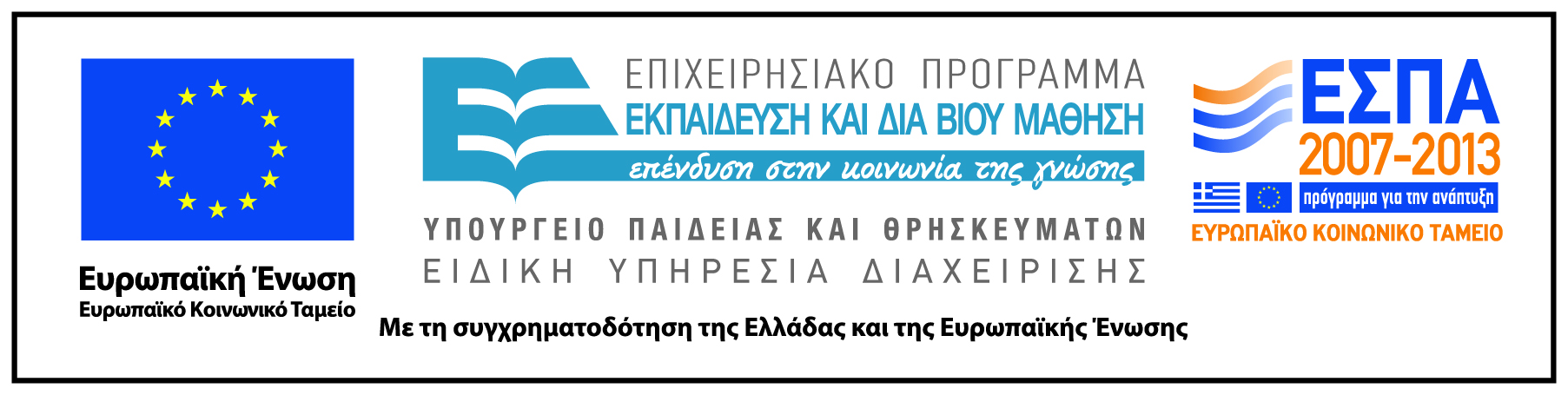 